Ciklus Izobrazbi - Upravljanje i kontrola korištenja Europskih strukturnih i investicijskih fondova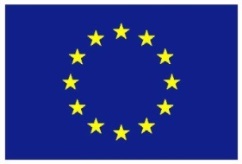 Tematska cjelina 1 – Uvod u Europske strukturne i investicijske fondove te sustav upravljanja i kontrole korištenja sredstavaUpravljanje rizicima20. listopada 2016. / Hrvatsko novinarsko društvo20. listopada 2016. / Hrvatsko novinarsko društvo20. listopada 2016. / Hrvatsko novinarsko društvoLista polaznikaLista polaznikaLista polaznikaIme i prezimeNaziv tijela/institucija:1.Ana KroflinHrvatska agencija za okoliš i prirodu2.Andrea BatićHrvatska agencija za malo gospodarstvo, inovacije i investicije3.Andreja ČakijaMinistarstvo poljoprivrede4.Doris LešićHrvatska agencija za malo gospodarstvo, inovacije i investicije5.Filip BrodAgencija za strukovno obrazovanje i obrazovanje odraslih6.Ida KorenićHrvatska agencija za malo gospodarstvo, inovacije i investicije7.Jimoh Ajibola AkinyemiMinistarstvo poljoprivrede8.Josipa MatokHrvatska agencija za malo gospodarstvo, inovacije i investicije9.Marija ČenićMinistarstvo znanosti, obrazovanja i sporta10.Mihaela MarićMinistarstvo turizma11.Milka Marina KovačevićHrvatska agencija za malo gospodarstvo, inovacije i investicije12.Neno RakićHrvatska agencija za malo gospodarstvo, inovacije i investicije13.Sanela BosanacMinistarstvo gospodarstva14.Sanja Rendić-MiočevićMinistarstvo gospodarstva15.Silvana BandaloHrvatska agencija za malo gospodarstvo, inovacije i investicije16.Tihana IvićHrvatska agencija za okoliš i prirodu17.Tonija MiletićUstanova za razvoj kompetencija, inovacija i specijalizacije Zadarske županije